Privacy NoticeHumber Modern Slavery Partnership Strategic Board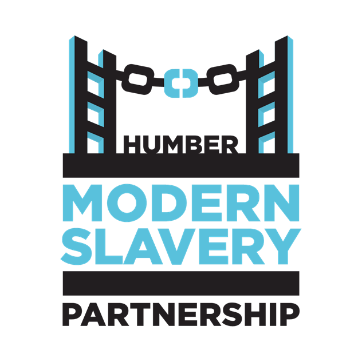 Who is the Data Controller for the information that I provide?The members of the Humber Modern Slavery Partnership Strategic BoardHumberside PoliceHumber and North Yorkshire Integrated Care BoardHumber Area Hospital Trusts Probation Service - Hull and East Riding delivery unit, North East and North Lincolnshire delivery unitHull, East Riding, NE Lincs and N Lincs CouncilsAdult Services and safeguarding boards for Hull, East Riding, NE Lincs and N LincsChildren’s Services and safeguarding boards for Hull, East Riding, NE Lincs and N LincsHousing & Neighbourhood RenewalHMP Humber, HMP Hull prisons UK Visa & ImmigrationUK immigration Enforcement UK Border ForceGangmasters & Labour Abuse Authority (GLAA) Department for Work and Pensions (DWP) Migration Yorkshire Refugee CouncilMigrant Help UKSalvation ArmyChildren’s Society Wilberforce InstituteOffice of the Police and Crime Commissioner Together Women Project (TWP) Ashiana Humber All Nations Alliance (HANA) City Health Care Partnership (CHCP)Humberside Fire and Rescue Crime Stoppers High Sherriff British Red Cross Crown Prosecution Service (CPS) Youth Offending Service Citizens Advice Bureau CIAC Humber Victim Support Humber North East Lincolnshire Community Safety Partnership NELCSPHull Community Safety PartnershipEast Riding Community Safety PartnershipNorth Lincolnshire Community Safety PartnershipContact: a.smith9@hull.ac.uk Why do we process your personal information?To support the regular sharing of personal and sensitive information relating to tackling Modern Slavery and Human Trafficking in the Humber region (encompassing the local authority areas of Hull, East Riding, North and North East Lincolnshire).  How do we collect information about you?Personal information relating to you will be received from several areas. You may provide us with information about yourself, but we will also receive personal information from your family members, other professionals, partner organisations and members of the public (sometimes anonymously). We only collect the personal information necessary about you in order to help us deliver the right service or meet legal obligations.How do we use your information?  We will not process your personal information for any other purpose than that for which it was collected, without first providing you with information on that other purpose and seeking your consent if applicable.  In some circumstances, the law and our policies allow us to share information without your consent.  We will not share your personal information except where we are required to in accordance with the law.Who will we share your personal information with?Your personal circumstances will determine who we share your personal information with. We will only share information when it is necessary to do so, and we will ensure that this is done in a secure manner for obligations to be met and services to be provided.Where necessary we may share your personal information with the following recipients:Humberside PoliceHumber and North Yorkshire Integrated Care BoardHumber Area Hospital Trusts Probation Service - Hull and East Riding delivery unit, North East and North Lincolnshire delivery unitHull, East Riding, NE Lincs and N Lincs CouncilsAdult Services and safeguarding boards for Hull, East Riding, NE Lincs and N LincsChildren’s Services and safeguarding boards for Hull, East Riding, NE Lincs and N LincsHousing & Neighbourhood RenewalHMP Humber, HMP Hull prisons UK Visa & ImmigrationUK immigration Enforcement UK Border ForceGangmasters & Labour Abuse Authority (GLAA) Department for Work and Pensions (DWP) Migration Yorkshire Refugee CouncilMigrant Help UKSalvation ArmyChildren’s Society Wilberforce InstituteOffice of the Police and Crime Commissioner Together Women Project (TWP) Ashiana Humber All Nations Alliance (HANA) City Health Care Partnership (CHCP)Humberside Fire and Rescue Crime Stoppers High Sherriff British Red Cross Crown Prosecution Service (CPS) Youth Offending Service Citizens Advice Bureau CIAC Humber Victim Support Humber North East Lincolnshire Community Safety Partnership NELCSPHull Community Safety PartnershipEast Riding Community Safety PartnershipNorth Lincolnshire Community Safety Partnership We can share this information without your specific consent when it is reasonable and necessary to do so, to fulfil our public tasks or it is in the public interest to do so.It is possible for an organisation to process your personal information on our behalf.  If this happens, we request assurance that they only process your personal information in accordance with our requirements.  We also expect them to keep your personal information secure whilst it is in their possession.  Personal information is not routinely transferred outside of the UK.What is the basis for processing your personal information?Disclosure of information will be conducted within the legal framework of the Data Protection Act 2018 (DPA), the UK General Data Protection Regulation (GDPR), the Human Rights Act 1998 and in compliance with the common law duty of confidence. For the sharing of personal data, the basis is Article 6 1 c, d and e6 1 (c)	processing is necessary for compliance with a legal obligation to which the controller is subject.6 1 (d)	processing is necessary in order to protect the vital interests of the data subject or of another natural person.6 1 (e)	processing is necessary for the performance of a task carried out in the public interest or in the exercise of official authority vested in the controller. For the sharing of special category data, the basis is Article 9 2 b, c, f and g9 2 (b)	processing is necessary for the purposes of carrying out the obligations and exercising specific rights of the controller or of the data subject in the field of employment and social security and social protection law in so far as it is authorised by Union or Member State law or a collective agreement pursuant to Member State law providing for appropriate safeguards for the fundamental rights and the interests of the data subject.9 2 (c)	processing is necessary to protect the vital interests of the data subject or of another natural person where the data subject is physically or legally incapable of giving consent.9 2 (f)	processing is necessary for the establishment, exercise or defence of legal claims or whenever courts are acting in their judicial capacity.9 2 (g)	processing is necessary for reasons of substantial public interest, on the basis of Union or Member State law which shall be proportionate to the aim pursued, respect the essence of the right to data protection and provide for suitable and specific measures to safeguard the fundamental rights and the interests of the data subject.For the sharing of data related to criminal convictions and offences Article 10 is met.The processing of special category data and data related to criminal convictions and offences meets Data Protection Act Schedule 1 Condition of Part 2 S6 (2) (a) exercise of a function conferred on a person by an enactment or rule of law. Part 2 S18 (1) Safeguarding of children and of individuals at risk.Public sector bodies may have a statutory requirement to share some types of personal data. In the absence of a statutory requirement, a public sector body should be able to explain the legal power it has to enable it to share. Other organisations may not need additional legal powers to share, being able to rely on the identified Schedule conditions. The legislation appropriate for this processing includes the Care Act 2014, Crime and Disorder Act 1998 and Local Government Act 2000, Modern Slavery Act 2015. Section 115 of the Crime and Disorder Act 1998 permits the disclosure of personal information that may otherwise be prohibited to support local crime and disorder strategies in accordance with the objectives specifically outlined within it. There is not a compulsion to disclose, and the organisation must make its own decision; however, the requirements of the common law duty of confidence and the Data Protection Act 2018 must still be met. Therefore, information given in confidence must not be disclosed unless there is a clear overriding public interest to do so.Local authorities have powers under section 2 of the Local Government Act 2000 to promote or improve the social wellbeing of their area. This provides an implied power to share information with other statutory services and the independent sector.How long will we keep your personal information for?We will only keep your personal information for as long as we need to, in order to meet legal obligations and business requirements, after which it will be securely destroyed.What are my rights in relation to my personal information?You have the right to:ask to see the personal information we hold about you.ask us to change information we hold about you if it is wrong.ask us to delete the information we hold about you.ask us to limit the way we use your personal informationhave your information transferred to another Authority.complain to the Information Commissioner’s Office.We do not make automated decisions about you or your children.   Further information can be found on the Information Commissioner’s Office website:https://ico.org.uk/for-organisations/guide-to-data-protection/guide-to-the-general-data-protection-regulation-gdpr/individual-rights/Who can I complain to?You have the right to submit a complaint if you are unhappy with the way your request is handled or disagree with a decision made by us regarding your information.In the first instance please contact the organisation you are dealing with to try to resolve the matter.If you remain unhappy with the outcome of the internal review, you may wish to apply to the Information Commissioner for an independent review. https://ico.org.uk/concerns/